ประกาศศูนย์พัฒนาเด็กเล็กบ้านแพรกเมือง เทศบาลตำบลหน้าสตนเรื่อง  สอบราคาจ้างประกอบอาหารกลางวัน ให้กับเด็กนักเรียนศูนย์พัฒนาเด็กเล็กบ้านแพรกเมืองหมู่ที่ 9  ตำบลหน้าสตน อำเภอหัวไทร  จังหวัดนครศรีธรรมราช............................................................		ด้วยเทศบาลตำบลหน้าสตน  มีความประสงค์จะเรียกสอบราคาจ้าง ประกอบอาหารกลางวัน ให้แก่เด็กนักเรียนศูนย์พัฒนาเด็กเล็กบ้านแพรกเมือง  สำหรับเทอม 2 ปีการศึกษา 2556 และเทอม 1 ปีการศึกษา 2557ตามข้อบัญญัติงบประมาณประจำปี ๒๕๕๗ โดยมีรายละเอียดดังนี้ อาหารกลาง วันสำหรับเด็กเล็กในศูนย์พัฒนาเด็กเล็กบ้านแพรกเมืองหมู่ที่ 9ตำบลหน้าสตน ซึ่งมีเด็กทั้งสิ้นจำนวน 45 คนๆละ 20.- บาท/วัน เป็นเวลา ๒๐3 วัน รวมเป็นเงินทั้งสิ้น 182,700.-บาท (หนึ่งแสนแปดหมื่นสองพันเจ็ดร้อยบาทถ้วน)  โดยอาหารต้องถูกหลักและมีประโยชน์ทางโภชนาการ มีสารอาหารครบ ๕ หมู่ ไม่มีสารปรุงแต่ง เช่น สี ผงชูรส สารกันบูด เป็นต้น และไม่เป็นอาหารรสจัด ในแต่ละวันจะต้องมีรายการอาหารดังนี้				๑. ข้าวสวย และกับข้าวอย่างน้อย ๒ อย่าง ซึ่งประกอบด้วย ผักและเนื้อสัตว์			๒. ผลไม้ตามฤดูกาล หรือ ขนมหวาน ผู้มีสิทธิเสนอราคาจะต้องมีคุณสมบัติดังต่อไปนี้	๑.  ผู้เสนอราคาเป็นนิติบุคคลหรือบุคคลธรรมดา  ต้องเป็นผู้ที่มีอาชีพรับจ้างงานหรือมีหลักฐานอื่นที่แสดงให้เห็นว่าเป็นผู้มีอาชีพรับจ้างในงานที่สอบราคาจ้างดังกล่าวกับหน่วยงานของราชการ ๒. ผู้เสนอราคาต้องไม่เป็นผู้ถูกแจ้งเวียนชื่อผู้ทิ้งงานของทางราชการ รัฐวิสาหกิจหรือหน่วยการบริหารราชการส่วนท้องถิ่น หรือห้ามติดต่อหรือห้ามเข้าเสนอราคากับเทศบาลตำบล๓. ผู้เสนอราคาต้องไม่เป็นผู้ได้รับเอกสิทธ์หรือความคุ้มกัน ซึ่งอาจปฏิเสธไม่ยอมขึ้นศาลไทย เว้นแต่รัฐบาลของผู้เสนอราคาได้มีคำสั่งให้สละสิทธิ์และความคุ้มกันเช่นว่านั้น	๔. ผู้เสนอราคาต้องไม่เป็นผู้มีผลประโยชน์ร่วมกันกับผู้เสนอราคารายอื่นที่เข้าเสนอราคาให้แก่เทศบาลตำบลหน้าสตน ณ วันประกาศสอบราคา หรือไม่เป็นผู้กระทำการอันเป็นการขัดขวางการแข่งขันราคาอย่างเป็นธรรมในการสอบราคาจ้างครั้งนี้		ในกรณีที่เทศบาลตำบล รับซองสอบราคา หากตรวจสอบภายหลังพบว่าผู้ยื่นซองสอบราคาไม่มีคุณสมบัติตามที่ประกาศไว้ ผู้ยื่นซองสอบราคาไม่มีคุณสมบัติตามที่ประกาศไว้ ผู้ยื่นซองรายนั้นจะไม่มีสิทธิได้รับการพิจารณาหรือไม่มีสิทธิได้ทำสัญญา แล้วแต่กรณี หากผู้ประกอบการที่ชนะการสอบราคาจ้างครั้งนี้มิได้เป็นผู้ประกอบการจดทะเบียนภาษีมูลค่าเพิ่ม เทศบาลตำบลขอสงวนสิทธิ์ในการหักภาษีมูลค่าเพิ่มออกจากราคาที่เสนอก่อนทำสัญญาจ้าง											กำหนด...		กำหนดยื่นซองสอบราคา ตั้งแต่วันที่ 14 เดือน ตุลาคม พ.ศ. ๒๕๕๖ ถึงวันที่  28 เดือน ตุลาคม พ.ศ. ๒๕๕๖ ตั้งแต่เวลา  ๐๘.๓๐ – ๑๖.๓๐ น. ในวันและเวลาราชการ ณ สำนักงาน เทศบาลตำบลหน้าสตนและกำหนดยื่นซองในวันที่ 29 เดือน ตุลาคม พ.ศ. ๒๕๕๖ ตั้งแต่เวลา  ๐๘.๓๐ – ๑๖.๓๐ น. ณ ศูนย์รวมข้อมูลข่าวสารการจัดซื้อจัดจ้างที่ว่าการอำเภอหัวไทร และกำหนดเปิดซองสอบราคาในวันที่ 30 เดือน ตุลาคม พ.ศ.  ๒๕๕๖ ตั้งแต่เวลา  09.๐๐ น. เป็นต้นไปผู้สนใจจะซื้อเอกสารสอบราคา  จะต้องนำหลักฐานมาประกอบการซื้อเอกสารสอบราคา  ดังนี้- สำเนาหนังสือรับรองการจดทะเบียนห้างหุ้นส่วนบริษัท  (กรณีเป็นนิติบุคคล)  พร้อมรับรองสำเนาถูกต้อง							-  หนังสือมอบอำนาจซึ่งปิดอากรแสตมป์ครบถ้วนตามกฎหมายพร้อมสำเนาบัตรประชาชนของผู้มอบและผู้รับมอบพร้อมรับรองสำเนาถูกต้อง  ในกรณีมอบอำนาจให้บุคคลอื่นมาเป็นผู้ซื้อแบบแปลนและเอกสารสอบราคาแทนผู้สนใจติดต่อขอซื้อเอกสารสอบราคา ในราคาชุดละ ๓๐๐.- บาท (สามร้อยบาทถ้วน) ได้ที่กองคลัง เทศบาลตำบลหน้าสตน อำเภอหัวไทร จังหวัดนครศรีธรรมราช ระหว่างวันที่  14 ถึงวันที่ 28 เดือน ตุลาคม พ.ศ. ๒๕๕๖ หรือสอบถามทางโทรศัพท์ ๐๗๕-389311 และทางเว็บไซต์ www.nasaton.go.th			       ประกาศ  ณ  วันที่  14 ตุลาคม พ.ศ. ๒๕๕๖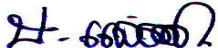 						( นายประดับ  แก้วพลับ )				                    นายกเทศมนตรีตำบลหน้าสตน